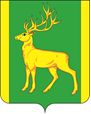 РОССИЙСКАЯ ФЕДЕРАЦИЯИРКУТСКАЯ ОБЛАСТЬАДМИНИСТРАЦИЯ МУНИЦИПАЛЬНОГО ОБРАЗОВАНИЯКУЙТУНСКИЙ РАЙОНП О С Т А Н О В Л Е Н И Е«26»  апреля 2022 г.                           р. п. Куйтун     		                       №529-пО внесении изменений в муниципальную программу «Развитие культуры муниципального образования Куйтунский район на 2022-2024 годы» утверждённую постановлением администрации муниципального образования Куйтунский район от 29 января 2021 года № 80-п «Об утверждении муниципальной программы «Развитие культуры муниципального образования Куйтунский район на 2022-2024 годы»В соответствии со ст. 179 Бюджетного Кодекса Российской Федерации, федеральным законом от 06.10.2003 № 131-ФЗ «Об общих принципах организации местного самоуправления в Российской Федерации», Указом Президента Российской Федерации от 07.05.2018 № 204 «О национальных целях и стратегических задачах развития Российской Федерации на период до 2024 года», Порядком разработки, реализации и оценки эффективности реализации муниципальных программ муниципального образования Куйтунский район утвержденного постановлением администрации муниципального образования Куйтунский район от 18.04.2014 г. № 265-п,  руководствуясь ст. 37, 46 Устава муниципального образования Куйтунский район, администрация муниципального образования Куйтунский районП О С Т А Н О В Л Я Е Т:1.   Внести в муниципальную программу «Развитие культуры муниципального образования Куйтунский район на 2022-2024 годы», утвержденную постановлением администрации муниципального образования Куйтунский район от 29 января 2021 года № 80-п «Об утверждении муниципальной программы «Развитие культуры муниципального образования Куйтунский район на 2022-2024 годы» следующие изменения: 1.1. п.8 Объем и источники финансирования муниципальной программы Главы 1 Паспорта муниципальной программы изложить в новой редакции (Приложение 1).1.2. Глава 5 Объем и источники финансирования муниципальной программы изложить в новой редакции (Приложение 2).1.3. Приложение 3 к муниципальной программе «Развитие культуры муниципального образования Куйтунский район на 2022-2024 годы» Система мероприятий муниципальной программы «Развитие культуры муниципального образования Куйтунский район на 2022-2024 годы» изложить в новой редакции (Приложение 3).2. Начальнику организационного отдела, управления по правовым вопросам, работе с архивом и кадрами администрации муниципального образования Куйтунский район Рябиковой Т.А. внести информационную справку в оригинал постановления администрации муниципального образования Куйтунский район от 29.01.2021 года № 80-п о дате внесения изменений, разместить постановление в сетевом издании «Официальный сайт муниципального образования Куйтунский район» в информационно-телекоммуникационной сети «Интернет» куйтунскийрайон.рф, внести информационную справку на сайте о внесении изменений, опубликовать настоящее постановление в газете «Вестник Куйтунского района». 3. Главному специалисту социально-культурной деятельности отдела культуры администрации муниципального образования Куйтунский район Саяхутдиновой А.И. разместить настоящее постановление на официальном сайте отдела культуры администрации муниципального образования Куйтунский район (www.kuitunkult.irk.muzkult.ru). 4. Настоящее постановление вступает в силу после его официального опубликования.5. Контроль за исполнением настоящего постановления возложить на начальника отдела культуры администрации муниципального образования Куйтунский район Колесову Е.Е.Исполняющий обязанности мэра муниципального образования Куйтунский район 	                                                                                        А.А. НепомнящийПриложение 1 к постановлению администрации муниципального образования Куйтунский район от «26» апреля 2022 г. № 529-пГлава 1. Паспорт муниципальной программыПриложение 2 к постановлению администрации муниципального образования Куйтунский район от «26» апреля_ 2022 г. № 529-пГлава 5. Объем и источники финансированиямуниципальной программыПриложение 3к постановлению администрации муниципального образования Куйтунский район от «26» апреля 2022 г. № 529-пСистема мероприятий муниципальной программы  «Развитие культуры муниципального образования Куйтунский район» на 2022-2024 годы№п/пНаименование характеристик муниципальной программыСодержание характеристик муниципальной программы1238.Объем и источники финансирования муниципальной программыОбщий объем финансирования муниципальной программы составляет 113 798,8 тыс. руб., в том числе:2) по годам реализации:а) 2022 год – 37 295,8 тыс. руб.;б) 2023 год – 35 590,0 тыс. руб.;в) 2024 год – 40 913,0 тыс. руб.;3) по источникам финансирования:а) федеральный бюджет – 393,75 тыс. руб.;б) областной бюджет – 34 419,25 тыс. руб.;в) местный бюджет – 78 985,8 тыс. руб., в том числе платные услуги 1 776,0 тыс. руб. и добровольные пожертвования 310,1 тыс. руб.Источник финансированияОбъем финансирования, тыс. руб.Объем финансирования, тыс. руб.Объем финансирования, тыс. руб.Объем финансирования, тыс. руб.Источник финансированияза весь период реализации муниципальной программыв том числе по годамв том числе по годамв том числе по годамИсточник финансированияза весь период реализации муниципальной программы2022год2023год2024год12345Муниципальная программа «Развитие культуры» муниципального образования Куйтунский район на 2022 – 2024 годы.Муниципальная программа «Развитие культуры» муниципального образования Куйтунский район на 2022 – 2024 годы.Муниципальная программа «Развитие культуры» муниципального образования Куйтунский район на 2022 – 2024 годы.Муниципальная программа «Развитие культуры» муниципального образования Куйтунский район на 2022 – 2024 годы.Муниципальная программа «Развитие культуры» муниципального образования Куйтунский район на 2022 – 2024 годы.Всего, в том числе:113 798,837 295,835 590,040 913,0Местный бюджет муниципального образования78 985,822 730,823 129,033 126,0Областной бюджет34 419,2514 433,7512 329,757 655,75Федеральный бюджет393,75131,25131,25131,25N п/пНаименование основных мероприятийОтветствен-ный исполнитель и соисполни-телиПериод реализа-цииИсточники финанси-рованияОбъем финанси-рования всего, тыс. руб.в том числе по годамв том числе по годамв том числе по годамСвязь с показателями результатив-ности мероприятий программыN п/пНаименование основных мероприятийОтветствен-ный исполнитель и соисполни-телиПериод реализа-цииИсточники финанси-рованияОбъем финанси-рования всего, тыс. руб.2022 год2023год2024годСвязь с показателями результатив-ности мероприятий программы1234567891.Задача 1. Развитие художественно-творческой деятельности, создание условий для сохранения и развития местного традиционного народного художественного творчества.Задача 1. Развитие художественно-творческой деятельности, создание условий для сохранения и развития местного традиционного народного художественного творчества.Задача 1. Развитие художественно-творческой деятельности, создание условий для сохранения и развития местного традиционного народного художественного творчества.Задача 1. Развитие художественно-творческой деятельности, создание условий для сохранения и развития местного традиционного народного художественного творчества.Задача 1. Развитие художественно-творческой деятельности, создание условий для сохранения и развития местного традиционного народного художественного творчества.Задача 1. Развитие художественно-творческой деятельности, создание условий для сохранения и развития местного традиционного народного художественного творчества.Задача 1. Развитие художественно-творческой деятельности, создание условий для сохранения и развития местного традиционного народного художественного творчества.Задача 1. Развитие художественно-творческой деятельности, создание условий для сохранения и развития местного традиционного народного художественного творчества.Задача 1. Развитие художественно-творческой деятельности, создание условий для сохранения и развития местного традиционного народного художественного творчества.1.1Организация деятельности муниципального казенного учреждения культуры «Социально-культурное объединение», далее по тексту МКУК СКОМКУК СКО2022-2024 гг.Всегов т. ч.РБОБ37 078,727 772,49 316,312 311,48 336,03 975,411 346,18 298,63 047,513 421,211 127,72 293,41.1.1Заработная платаМКУК СКО2022-2024 гг.Всегов т.ч.РБОБ25 642,116 325,89 316,38 415,94 440,53 975,47 479,44 431,83 047,59 746,87 453,42 293,41.1.2Начисления на з/п.МКУК СКО2022-2024 гг.РБ7 453,02 250,72 258,82 943,51.1.3Прочая закупка товаров, работ, услуг для муниципальных нуждМКУК СКО2022-2024 гг.РБ2 546,91 134,11 144,9267,91.1.4Повышения квалификацииМКУК СКО2022-2024 гг.РБ72,150,111,011,01.1.5.Платные услугиМКУК СКО2022-2024 гг.Платные услуги1 364,5460,5452,0452,02.Задача 2. Сохранение культурного наследия и расширение доступа граждан к культурным ценностям и информации.Задача 2. Сохранение культурного наследия и расширение доступа граждан к культурным ценностям и информации.Задача 2. Сохранение культурного наследия и расширение доступа граждан к культурным ценностям и информации.Задача 2. Сохранение культурного наследия и расширение доступа граждан к культурным ценностям и информации.Задача 2. Сохранение культурного наследия и расширение доступа граждан к культурным ценностям и информации.Задача 2. Сохранение культурного наследия и расширение доступа граждан к культурным ценностям и информации.Задача 2. Сохранение культурного наследия и расширение доступа граждан к культурным ценностям и информации.Задача 2. Сохранение культурного наследия и расширение доступа граждан к культурным ценностям и информации.Задача 2. Сохранение культурного наследия и расширение доступа граждан к культурным ценностям и информации.2.1. Организация деятельности муниципального казенного учреждения культуры «Куйтунский районный краеведческий музей», далее по тексту МКУК КРКММКУК КРКМ2022-2024 гг.Всегов т.ч.РБОБ8 734,97 055,31 679,63 744,03 006,9737,12 949,52 411,7537,82 041,41 636,7404,72.1.1Пополнение музейных фондов. Приобретение экспонатовМКУК КРКМ2022-2024 гг.РБ50,00,00,050,0Доля населения, участвующего в мероприятиях проводимых музеем, составит 13,4 % к 2024 году.2.1.2Приобретение основных средств: витрин, ПК, принтера, несгораемых шкафов для архиваМКУК КРКМ2022-2024 гг.РБ0,0 0,00,00,0Доля населения, участвующего в мероприятиях проводимых музеем, составит 13,4 % к 2024 году.2.1.3Разработка проектно-сметной документации на капитальный ремонт здания МКУК КРКММКУК КРКМ2022-2024гг.РБ1 275,01 275,00,00,02.1.4Заработная платаМКУК КРКМ2022-2024 гг.Всегов т.ч.РБОБ4 399,02 719,41 679,61 575,0837,9737,11 412,0874,2537,81 412,01 007,3404,72.1.5Начисления на з/пМКУК КРКМ2022-2024 гг.РБ1 277,1423,7426,4427,02.1.6Текущий ремонтМКУК КРКМ2022-2024 гг.РБ0,00,00,00,0Доля объектов культуры муниципального образования Куйтунский район,находящихся в удовлетворительномсостоянии,  увеличится с 50% в 2022 году до 100% в 2024 году;2.1.7Прочая закупка товаров, работ, услуг для муниципальных нуждМКУК КРКМ2022-2024 гг.РБ1 643,2415,71 068,6158,92.1.7Платные услугиМКУК КРКМ2022-2024 гг.РБ 99,633,632,533,52.1.8Повышение квалификации, переподготовка работников культурыМКУК КРКМ2022-2024 гг.РБ41,021,010,010,0Доля работников культуры, повысивших квалификацию, составит 100% к 2024 году.3.Задача 3. Повышение качества предоставления библиотечных услуг населению. Задача 3. Повышение качества предоставления библиотечных услуг населению. Задача 3. Повышение качества предоставления библиотечных услуг населению. Задача 3. Повышение качества предоставления библиотечных услуг населению. Задача 3. Повышение качества предоставления библиотечных услуг населению. Задача 3. Повышение качества предоставления библиотечных услуг населению. Задача 3. Повышение качества предоставления библиотечных услуг населению. Задача 3. Повышение качества предоставления библиотечных услуг населению. Задача 3. Повышение качества предоставления библиотечных услуг населению. 3.1Организация деятельности муниципального казенного учреждения культуры «Куйтунская межпоселенческая районная библиотека», далее по тексту МКУК КМРБМКУК КМРБ2022-2024 гг.ВСЕГО:РБОБФБ25 923,316 299,19 230,35393,758 190,54 311,03 748,25131,258 288,44 512,63 644,45131,259 444,47 475,51 837,65131,253.1.1Комплектование книжного фондаМКУК КМРБ2022-2024 гг.Всегов т.ч.РБОБФБ576,251,2131,25393,75186,211,243,75131,25195,020,043,75131,25195,020,043,75131,25Доля населения участвующего в мероприятиях проводимых  библиотекой    возрастет до 68,5%  к 2024 году;3.1.3Заработная платаМКУК КМРБ2022-2024 гг.Всегов т.ч.РБОБ17 622,18 523,09 099,15 776,42 071,93 704,55 253,01 652,33 600,76 592,74 798, 81 793,93.1.4Начисления на з/п.МКУК КМРБ2022-2024 гг.РБ5 070,51 493,11 586,41 991,03.1.5Укрепление материально-технической базы учреждения, прочая закупка товаров, работ, услуг для муниципальных нуждМКУК КМРБ2022-2024 гг.РБ,2 425,6664,01 175,9585,73.1.6Платные услугиМКУК КМРБ2022-2024 гг.РБ203,265,268,070,03.1.7Повышение квалификации, переподготовка работников культурыМКУК КМРБ2022-2024 гг.РБ25,75,710,010,0Доля работников культуры повысивших квалификацию составит 100% к 2024 году.4.Задача 4. Повышение качества предоставления дополнительного образования детей в сфере культуры.Задача 4. Повышение качества предоставления дополнительного образования детей в сфере культуры.Задача 4. Повышение качества предоставления дополнительного образования детей в сфере культуры.Задача 4. Повышение качества предоставления дополнительного образования детей в сфере культуры.Задача 4. Повышение качества предоставления дополнительного образования детей в сфере культуры.Задача 4. Повышение качества предоставления дополнительного образования детей в сфере культуры.Задача 4. Повышение качества предоставления дополнительного образования детей в сфере культуры.Задача 4. Повышение качества предоставления дополнительного образования детей в сфере культуры.Задача 4. Повышение качества предоставления дополнительного образования детей в сфере культуры.4.1.«Организация деятельности муниципального казенного учреждения дополнительного образования «Межпоселенческая детская школа искусств», далее по тексту МКУ ДО МДШИМКУ ДО МДШИ2022-2024 гг.ВсегоВ том числеРБОБ42 036,827 843,814 193,013 024,87 051,85 973,013 006,0 7 906,05 100,016 006,012 886,03 120,04.1.1Заработная платаМКУ ДО МДШИ2022-2024 гг.ВсегоРБОБ30 809,116 616,114 193,09 657,03 684,05 973,09 402,04 302,05 100,011 750,08 630,03 120,04.1.2Начисления на з/п.МКУ ДО МДШИ2022-2024 гг.РБ9 042,72 639,72 847,03 556,04.1.3Укрепление материально-технической базы, прочая закупка товаров, работ, услуг для муниципальных нужд, уплата налогов, сборов и иных платежей.   МКУ ДО МДШИ2022-2024 гг.РБ1 729,9560,4613,3556,2Повышение конкурентно-способности среди учащихся, учреждений; Создание безопасных условий для оптимального развития обучающихся; Создание условия пребывания людей с ОВЗ4.1.4Курсы повышения квалификацииМКУ ДО МДШИ2022-2024 ггРБ36,216,210,010,0Повышение качества подготовки обучающихся в образовательной и творческой деятельности4.1.5Добровольные пожертвованияМКУ ДО МДШИ2022-2024 ггРБ310,1105,1102,5102,54.1.6Платные услугиМКУ ДО МДШИ2022-2024 ггРБ108,746,331,231,25.Задача 5. Привлечение и закрепление кадров отрасли культуры в муниципальном образовании Куйтунский районЗадача 5. Привлечение и закрепление кадров отрасли культуры в муниципальном образовании Куйтунский районЗадача 5. Привлечение и закрепление кадров отрасли культуры в муниципальном образовании Куйтунский районЗадача 5. Привлечение и закрепление кадров отрасли культуры в муниципальном образовании Куйтунский районЗадача 5. Привлечение и закрепление кадров отрасли культуры в муниципальном образовании Куйтунский районЗадача 5. Привлечение и закрепление кадров отрасли культуры в муниципальном образовании Куйтунский районЗадача 5. Привлечение и закрепление кадров отрасли культуры в муниципальном образовании Куйтунский районЗадача 5. Привлечение и закрепление кадров отрасли культуры в муниципальном образовании Куйтунский районЗадача 5. Привлечение и закрепление кадров отрасли культуры в муниципальном образовании Куйтунский район5.1Поддержка специалистов отрасли культуры в муниципальном образовании Куйтунский район2022-2024 ггРБ25,025,0005.1.1Приобретение (строительство) жилых помещений для специалистов отрасли культуры в муниципальном образовании Куйтунский район2022-2024 ггРБ00005.1.2Предоставление денежной выплаты специалистам, приглашенным в учреждения культуры муниципального образования Куйтунский районМКУК «СКО»2022-2024 ггРБ25,025,0005.1.3Предоставление ежемесячных денежных выплат студентам, в целях привлечения их в дальнейшем на должности специалистов учреждений культуры муниципального образования Куйтунский район2022-2024 ггРБ0000Итого по программе, в том числе:Итого по программе, в том числе:Итого по программе, в том числе:Итого по программе, в том числе:Итого по программе, в том числе:113 798,837 295,835 590,040 913,0федеральный бюджет                                                                         федеральный бюджет                                                                         федеральный бюджет                                                                         федеральный бюджет                                                                         федеральный бюджет                                                                         393,75131,25131,25131,25областной бюджет                                                                      областной бюджет                                                                      областной бюджет                                                                      областной бюджет                                                                      областной бюджет                                                                      34 419,2514 433,7512 329,757 655,75местный бюджет, местный бюджет, местный бюджет, местный бюджет, местный бюджет, 78 985,822 730,823 129,033 126,0в том числе: в том числе: в том числе: в том числе: в том числе: платные услугиплатные услугиплатные услугиплатные услугиплатные услуги1 776,0605,6583,7586,7добровольные пожертвованиядобровольные пожертвованиядобровольные пожертвованиядобровольные пожертвованиядобровольные пожертвования310,1105,1102,5102,5